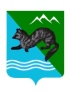 РАСПОРЯЖЕНИЕАДМИНИСТРАЦИИ СОБОЛЕВСКОГО МУНИЦИПАЛЬНОГО     РАЙОНА КАМЧАТСКОГО КРАЯ19 июля 2016                                   с. Соболево                                         № 312-р Об утверждении состава комиссии Соболевского  муниципального района Камчатского края  по допуску АРМ для работы с СКЗИВо исполнение  Приказа ФАПСИ при Президенте РФ от 13.06.2001 года № 152  «Об утверждении Инструкции об организации и обеспечении безопасности хранения, обработки и передачи по каналам связи с использованием средств криптографической защиты информации с ограниченным доступом, не содержащей сведений, составляющих государственную тайну», при работе с криптографическими средствами защиты информации  в Администрации Соболевского муниципального районаУтвердить состав комиссии Соболевского муниципального района по допуску АРМ для работы с СКЗИ, согласно приложению.  Управлению делами администрации опубликовать настоящее распоряжение в районной газете «Соболевский вестник» и разместить на официальном сайте Соболевского муниципального района в информационно-телекоммуникационной сети ИнтернетНастоящее распоряжение вступает в силу с момента его подписания. Глава Соболевского муниципального района                                   В.И. Куркин ПРИЛОЖЕНИЕк распоряжению администрации Соболевского муниципального района от «19» июля 2016 года №  312-рСостав комиссии Соболевского муниципального района по допуску АРМ для работы с СКЗИКрюков Е.Г  -         Старший аналитик по информационному обеспечению,                                                            председатель комиссии;Кирклевский В.Ю – техник по информационному обеспечению;  Пестрикова А.В    - Инспектор -делопроизводитель;Хорошайло Е.В  -  Начальник правового отдела 